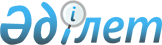 2023-2025 жылдарға арналған Аралқұм ауылдық округінің бюджеті туралыҚызылорда облысы Арал аудандық мәслихатының 2022 жылғы 26 желтоқсандағы № 337 шешімі.
      "Қазақстан Республикасының Бюджет кодексі" Қазақстан Республикасы Кодексінің 75-бабының 2-тармағына, "Қазақстан Республикасындағы жергілікті мемлекеттік басқару және өзін-өзі басқару туралы" Қазақстан Республикасы Заңының 6-бабының 2-7-тармағына сәйкес Арал аудандық мәслихаты ШЕШТІ:
      1. 2023-2025 жылдарға арналған Аралқұм ауылдық округінің бюджеті 1, 2, 3- қосымшаларға сәйкес, оның ішінде 2023 жылға мынадай көлемдерде бекітілсін:
      1) кірістер – 72 052 мың теңге;
      салықтық түсімдер – 4 288 мың теңге;
      салықтық емес түсімдер – 178 мың теңге;
      негізгі капиталды сатудан түскен түсімдер – 8 мың теңге;
      трансферттер түсімдері – 67 578 мың теңге;
      2) шығындар – 72 782,2 мың теңге;
      3) таза бюджеттік кредиттеу – 0;
      бюджеттік кредиттер – 0;
      бюджеттік кредиттерді өтеу – 0;
      4) қаржы активтерімен жасалатын операциялар бойынша сальдо – 0; 
      қаржы активтерін сатып алу – 0;
      мемлекеттік қаржы активтерін сатудан түсетін түсімдер – 0;
      5) бюджет тапшылығы (профициті) – - 730,2 мың теңге;
      6) бюджет тапшылығын қаржыландыру (профицитін пайдалану)– 730,2 мың теңге;
      қарыздар түсімі – 0;
      қарыздарды өтеу –0;
      бюджет қаражатының пайдаланылатын қалдықтары – 730,2 мың теңге.
      Ескерту. 1-тармақ жаңа редакцияда - Қызылорда облысы Арал аудандық мәслихатының 19.05.2023 № 49 шешімімен (01.01.2023 бастап қолданысқа енгізіледі).


      2. Осы шешім 2023 жылғы 1 қаңтардан бастап қолданысқа енгізіледі. Аралқұм ауылдық округінің 2023 жылға арналған бюджеті
      Ескерту. 1-қосымша жаңа редакцияда - Қызылорда облысы Арал аудандық мәслихатының 19.05.2023 № 49 шешімімен (01.01.2023 бастап қолданысқа енгізіледі). Аралқұм ауылдық округінің 2024 жылға арналған бюджеті Аралқұм ауылдық округінің 2025 жылға арналған бюджеті
					© 2012. Қазақстан Республикасы Әділет министрлігінің «Қазақстан Республикасының Заңнама және құқықтық ақпарат институты» ШЖҚ РМК
				
      Арал аудандық мәслихатының хатшысы 

Б. Турахметов
Арал аудандық мәслихатының
2022 жылғы "26" желтоқсандағы
№ 337 шешіміне 1-қосымша
Санаты 
Санаты 
Санаты 
Санаты 
2023 жыл сомасы
(мың теңге)
Сыныбы 
Сыныбы 
Сыныбы 
2023 жыл сомасы
(мың теңге)
Ішкі сыныбы
Ішкі сыныбы
2023 жыл сомасы
(мың теңге)
Атауы 
2023 жыл сомасы
(мың теңге)
1
2
3
4
5
1. Кірістер
72052
1
Салықтық түсімдер
4288
01
Табыс салығы
304
2
Жеке табыс салығы
304
04
Меншiкке салынатын салықтар
2926
1
Мүлiкке салынатын салықтар
139
3
Жер салығы
270
4
Көлік құралдарына салынатын салық
2517
05
Тауарларға, жұмыстарғажәнеқызметтергесалынатынішкісалықтар
1 058
3
Табиғижәнебасқадаресурстардыпайдаланғаныүшінтүсетінтүсімдер
1 058
2
Салықтық емес түсімдер
178
01
Мемлекеттікменшіктентүсетінкірістер
178
5
Мемлекет меншігіндегі мүлікті жалға беруден түсетін кірістер
178
3
Негізгі капиталды сатудан түсетін түсімдер
8
03
Жерді және материалдық емес активтерді сату
8
1
Жерді сату
8
4
Трансферттердің түсімдері
67578
02
Мемлекеттiк басқарудың жоғары тұрған органдарынан түсетiн трансферттер
67578
3
Аудандардың (облыстық маңызы бар қаланың) бюджетінен трансферттер
67578
Функционалдық топ
Функционалдық топ
Функционалдық топ
Функционалдық топ
2023 жыл сомасы
Бюджеттік бағдарламалардың әкімшісі
Бюджеттік бағдарламалардың әкімшісі
Бюджеттік бағдарламалардың әкімшісі
2023 жыл сомасы
Бағдарлама 
Бағдарлама 
2023 жыл сомасы
Атауы 
2023 жыл сомасы
2. Шығындар
72 782,2
01
Жалпы сипаттағы мемлекеттік қызметтер
42 379
124
Аудандық маңызы бар қала, ауыл, кент, ауылдық округ әкімінің аппараты
42 379
001
Аудандық маңызы бар қала, ауыл, кент, ауылдық округ әкімінің қызметін қамтамасыз ету жөніндегі қызметтер
42 379
07
Тұрғын үй-коммуналдық шаруашылық
12 956,2
124
Аудандық маңызы бар қала, ауыл, кент, ауылдық округ әкімінің аппараты
12 956,2
008
Елде мекендердегі көшелерді жарықтандыру
 810,2
009
Елдi мекендердiң санитариясын қамтамасыз ету
386
011
Елді мекендерді абаттандыру мен көгалдандыру
11 760
08
Мәдениет, спорт, туризм және ақпараттық кеңістiк
17 447
124
Аудандық маңызы бар қала, ауыл, кент, ауылдық округ әкімінің аппараты
17 447
006
Жергілікті деңгейде мәдени-демалыс жұмысын қолдау
17 447
3. Таза бюджеттік кредит беру
0
Бюджеттік кредиттер
0
5
Бюджеттік кредиттерді өтеу
0
4. Қаржы активтерімен жасалатын операциялар бойынша сальдо
0
Қаржы активтерін сатып алу
0
5. Бюджет тапшылығы (профициті)
-730,2
6. Бюджет тапшылығын қаржыландыру (профицитін пайдалану)
730,2
8
Бюджет қаражатының пайдаланатын қалдықтары
730,2
1
Бюджет қаражатының бос қалдықтары
730,2
01
Бюджет қаражатының бос қалдықтары
730,2
2
Есепті кезең соңындағы бюджет қаражатының қалдықтары
0
01
Есепті кезеңнің соңындағы бюджет қаражатының қалдықтары
0Арал аудандық мәслихатының
2022 жылғы "26" желтоқсандағы
№ 337 шешіміне 2-қосымша
Санаты 
Санаты 
Санаты 
Санаты 
2024 жыл сомасы (мың теңге)
Сыныбы 
Сыныбы 
Сыныбы 
2024 жыл сомасы (мың теңге)
Ішкі сыныбы
Ішкі сыныбы
2024 жыл сомасы (мың теңге)
Атауы 
2024 жыл сомасы (мың теңге)
1
2
3
4
5
1. Кірістер
64 818
1
Салықтық түсімдер
4 481
01
Табыс салығы
318
2
Жеке табыс салығы
318
04
Меншiкке салынатын салықтар
3 057
1
Мүлiкке салынатын салықтар
145
3
Жер салығы
282
4
Көлiк құралдарына салынатын салық
2 630
05
Тауарларға, жұмыстарға және көрсетілетін қызметтерге салынатын ішкі салықтар
1 106
3
Табиғи және басқа да ресурстарды пайдаланғаны үшін түсетін түсімдер
1 106
2
Салықтық емес түсімдер
186
01
Мемлекеттік меншіктен түсетін кірістер
186
5
Мемлекет меншігіндегі мүлікті жалға беруден түсетін кірістер 
186
3
Негізгі капиталды сатудан түсетін түсімдер
8
03
Жерді және материалдық емес активтерді сату
8
1
Жерді сату
8
4
Трансферттердің түсімдері
60 143
02
Мемлекеттiк басқарудың жоғары тұрған органдарынан түсетiн трансферттер
60 143
3
Аудандардың (облыстық маңызы бар қаланың) бюджетінен трансферттер
60 143
Функционалдық топ
Функционалдық топ
Функционалдық топ
Функционалдық топ
2024 жыл сомасы
Бюджеттік бағдарламалардың әкімшісі
Бюджеттік бағдарламалардың әкімшісі
Бюджеттік бағдарламалардың әкімшісі
2024 жыл сомасы
Бағдарлама 
Бағдарлама 
2024 жыл сомасы
Атауы 
2024 жыл сомасы
2. Шығындар
64 818
01
Жалпы сипаттағы мемлекеттік қызметтер
43 916
124
Аудандық маңызы бар қала, ауыл, кент, ауылдық округ әкімінің аппараты
43 916
001
Аудандық маңызы бар қала, ауыл, кент, ауылдық округ әкімінің қызметін қамтамасыз ету жөніндегі қызметтер
43 916
07
Тұрғынүй-коммуналдықшаруашылық
905
124
Аудандық маңызы бар қала, ауыл, кент, ауылдық округ әкімінің аппараты
905
008
Елде мекендердегі көшелерді жарықтандыру
502
009
Елдi мекендердiң санитариясын қамтамасыз ету
403
08
Мәдениет, спорт, туризм және ақпараттық кеңістiк
19 997
124
Аудандық маңызы бар қала, ауыл, кент, ауылдық округ әкімінің аппараты
19 997
006
Жергілікті деңгейде мәдени-демалыс жұмысын қолдау
19 997
3. Таза бюджеттік кредит беру
0
Бюджеттік кредиттер
0
5
Бюджеттік кредиттерді өтеу
0
4. Қаржы активтерімен жасалатын операциялар бойынша сальдо
0
Қаржы активтерін сатып алу
0
5. Бюджет тапшылығы (профициті)
0
6. бюджет тапшылығын қаржыландыру (профицитін пайдалану)
0Арал аудандық мәслихатының
2022 жылғы "26" желтоқсандағы
№ 337 шешіміне 3-қосымша
Санаты 
Санаты 
Санаты 
Санаты 
2025 жыл сомасы (мың теңге)
Сыныбы 
Сыныбы 
Сыныбы 
2025 жыл сомасы (мың теңге)
Ішкі сыныбы
Ішкі сыныбы
2025 жыл сомасы (мың теңге)
Атауы 
2025 жыл сомасы (мың теңге)
1
2
3
4
5
1. Кірістер
69 922
1
Салықтық түсімдер
4 638
01
Табыс салығы
329
2
Жеке табыс салығы
329
04
Меншiкке салынатын салықтар
3 164
1
Мүлiкке салынатын салықтар
150
3
Жер салығы
292
4
Көлiк құралдарына салынатын салық
2 722
05
Тауарларға, жұмыстарға және көрсетілетін қызметтерге салынатын ішкі салықтар
1 145
3
Табиғи және басқа да ресурстарды пайдаланғаны үшін түсетін түсімдер
1 145
2
Салықтық емес түсімдер
192
01
Мемлекеттік меншіктен түсетін кірістер
192
5
Мемлекет меншігіндегі мүлікті жалға беруден түсетін кірістер 
192
3
Негізгі капиталды сатудан түсетін түсімдер
8
03
Жерді және материалдық емес активтерді сату
8
1
Жерді сату
8
4
Трансферттердің түсімдері
65 084
02
Мемлекеттiк басқарудың жоғары тұрған органдарынан түсетiн трансферттер
65 084
3
Аудандардың (облыстық маңызы бар қаланың) бюджетінен трансферттер
65 084
Функционалдық топ
Функционалдық топ
Функционалдық топ
Функционалдық топ
2025 жыл сомасы
Бюджеттік бағдарламалардың әкімшісі
Бюджеттік бағдарламалардың әкімшісі
Бюджеттік бағдарламалардың әкімшісі
2025 жыл сомасы
Бағдарлама 
Бағдарлама 
2025 жыл сомасы
Атауы 
2025 жыл сомасы
2. Шығындар
69 922
01
Жалпы сипаттағы мемлекеттік қызметтер
45 687
124
Аудандық маңызы бар қала, ауыл, кент, ауылдық округ әкімінің аппараты
45 687
001
Аудандық маңызы бар қала, ауыл, кент, ауылдық округ әкімінің қызметін қамтамасыз ету жөніндегі қызметтер
45 687
07
Тұрғынүй-коммуналдықшаруашылық
937
124
Аудандық маңызы бар қала, ауыл, кент, ауылдық округ әкімінің аппараты
937
008
Елде мекендердегі көшелерді жарықтандыру
520
009
Елдi мекендердiң санитариясын қамтамасыз ету
417
08
Мәдениет, спорт, туризм және ақпараттық кеңістiк
23 298
124
Аудандық маңызы бар қала, ауыл, кент, ауылдық округ әкімінің аппараты
23 298
006
Жергілікті деңгейде мәдени-демалыс жұмысын қолдау
23 298
3. Таза бюджеттік кредит беру
0
Бюджеттік кредиттер
0
5
Бюджеттік кредиттерді өтеу
0
4. Қаржы активтерімен жасалатын операциялар бойынша сальдо
0
Қаржы активтерін сатып алу
0
5. Бюджет тапшылығы (профициті)
0
6. бюджет тапшылығын қаржыландыру (профицитін пайдалану)
0